Activity Zone Schedule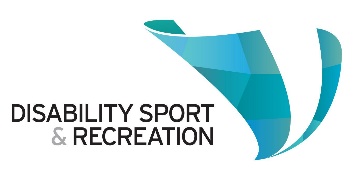 The configuration of the Activity Zone for the 2023 Victorian Disability Sport and Recreation Festival: Time SlotActivity Zone 117 x 5mActivity Zone 218 x 5mActivity Zone 317 x 5m10:00amSportbilityBasketball Victoria 10:40amTennis VictoriaBasketball Victoria DJ Cooper11:20amInclusion Foundation – danceBasketball VictoriaWheelchair Rugby Corporate Challenge12:00pmInnervation Lab – boxing circuitBowls VictoriaDJ Cooper12:40pmConscious combat club - kickboxingAFL VictoriaWheelchair Rugby Corporate Challenge1:20pmInclusion Foundation – danceAFL VictoriaWheelchair Rugby Corporate ChallengeNotesDJ Cooper – Umbrella + PowerAchilles – Walking challenge Table Tennis – open playVictorian Billiards and Snooker – open playDJ Cooper – Umbrella + PowerAchilles – Walking challenge Table Tennis – open playVictorian Billiards and Snooker – open playDJ Cooper – Umbrella + PowerAchilles – Walking challenge Table Tennis – open playVictorian Billiards and Snooker – open play